FUNGSI PROMOSI PRODUK POS EXPRESS DALAM MENINGKATKAN MINAT KONSUMEN DI KOTA BANDUNGSKRIPSIUntuk Memperoleh Gelar Sarjana Pada Program Studi Ilmu KomunikasiFakultas Ilmu Sosial dan Ilmu Politik Universitas PasundanOleh:Nadilla Muthari Aryanti142050465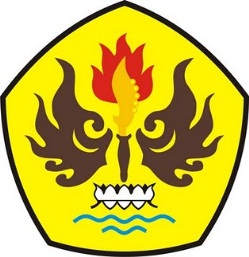 FAKULTAS ILMU SOSIAL DAN ILMU POLITIK
UNIVERSITAS PASUNDAN
BANDUNG
2016